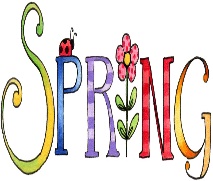 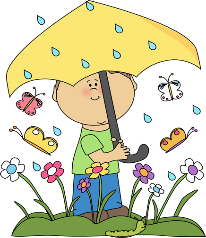 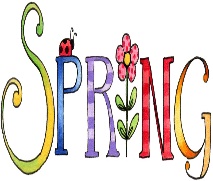 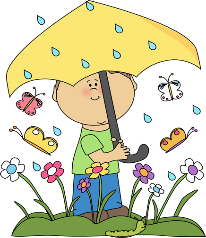 Second Grade                    April 9 - 13